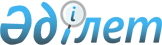 Об утверждении Правил проведения раздельных сходов местного сообщества и количественного состава представителей жителей села для участия в сходе местного сообщества села Максут Тарановского района Костанайской области
					
			Утративший силу
			
			
		
					Решение маслихата Тарановского района Костанайской области от 24 ноября 2017 года № 136. Зарегистрировано Департаментом юстиции Костанайской области 20 декабря 2017 года № 7406. Утратило силу решением маслихата района Беимбета Майлина Костанайской области от 9 января 2020 года № 339
      Сноска. Утратило силу решением маслихата района Беимбета Майлина Костанайской области от 09.01.2020 № 339 (вводится в действие по истечении десяти календарных дней после дня его первого официального опубликования).
      В соответствии с пунктом 6 статьи 39-3 Закона Республики Казахстан от 23 января 2001 года "О местном государственном управлении и самоуправлении в Республике Казахстан", постановлением Правительства Республики Казахстан от 18 октября 2013 года № 1106 "Об утверждении Типовых правил проведения раздельных сходов местного сообщества" районный маслихат РЕШИЛ:
      1. Утвердить прилагаемые Правила проведения раздельных сходов местного сообщества села Максут Тарановского района Костанайской области.
      2. Утвердить количественный состав представителей жителей села для участия в сходе местного сообщества села Максут Тарановского района Костанайской области согласно приложению к настоящему решению.
      3. Признать утратившим силу решение районного маслихата от 22 июля 2014 года № 215 "Об утверждении Правил проведения раздельных сходов местного сообщества и количественного состава представителей жителей сел для участия в сходе местного сообщества Кайранкольского сельского округа Тарановского района Костанайской области" (зарегистрировано в Реестре государственной регистрации нормативных правовых актов за № 5023, опубликовано 11 сентября 2014 года в газете "Маяк").
      4. Настоящее решение вводится в действие по истечении десяти календарных дней после дня его первого официального опубликования.
      СОГЛАСОВАНО
      Исполняющая обязанности
      акима села Максут
      Тарановского района
      Костанайской области
      _________________ Р. Абуева
       "24" ноября 2017 года Правила проведения раздельных сходов местного сообщества села Максут Тарановского района Костанайской области 1. Общее положение
      1. Настоящие правила проведения раздельных сходов местного сообщества села Максут Тарановского района Костанайской области (далее – село) разработаны в соответствии с пунктом 6 статьи 39-3 Закона Республики Казахстан от 23 января 2001 года "О местном государственном управлении и самоуправлении в Республике Казахстан", постановлением Правительства Республики Казахстан от 18 октября 2013 года № 1106 "Об утверждении Типовых правил проведения раздельных сходов местного сообщества" и устанавливают порядок проведения раздельных сходов местного сообщества жителей села.
      2. Раздельный сход местного сообщества жителей села (далее – раздельный сход) созывается и проводится с целью избрания представителей для участия в сходе местного сообщества. 2. Порядок проведения раздельных сходов
      3. Раздельный сход созывается акимом села.
      Проведение раздельного схода допускается при наличии положительного решения акима Тарановского района на проведение схода местного сообщества.
      4. О времени, месте созыва раздельных сходов и обсуждаемых вопросах население местного сообщества оповещается не позднее, чем за десять календарных дней до дня его проведения через средства массовой информации или иными способами.
      5. Проведение раздельного схода в пределах села организуется акимом села.
      6. Перед открытием раздельного схода проводится регистрация присутствующих жителей села, имеющих право в нем участвовать.
      7. Раздельный сход открывается акимом села или уполномоченным им лицом.
      Председателем раздельного схода является аким села или уполномоченное им лицо.
      Для оформления протокола раздельного схода открытым голосованием избирается секретарь.
      8. Кандидатуры представителей жителей села для участия в сходе местного сообщества выдвигаются участниками раздельного схода в соответствии с количественным составом, утвержденным Тарановским районным маслихатом.
      Количество представителей жителей села для участия в сходе местного сообщества определяется на основе принципа равного представительства.
      9. Голосование проводится открытым способом, персонально по каждой кандидатуре. Избранными считаются кандидаты, набравшие наибольшие голоса участников раздельного схода.
      10. На раздельном сходе ведется протокол, который подписывается председателем и секретарем и передается в аппарат акима села. Количественный состав представителей жителей села Максут Тарановского района Костанайской области для участия в сходе местного сообщества
					© 2012. РГП на ПХВ «Институт законодательства и правовой информации Республики Казахстан» Министерства юстиции Республики Казахстан
				
      Председатель внеочередной
сессии секретарь районного маслихата

С. Сапабеков
Утверждены
решением маслихата
от 24 ноября 2017 года № 136Приложение
к решению маслихата
от 24 ноября 2017 года № 136
№
Наименование населенного пункта
Количество представителей жителей сел (человек)
1
Село Максут 
22